Затирка «Camonica» для широких швов 5-30 мм (ЗШ) 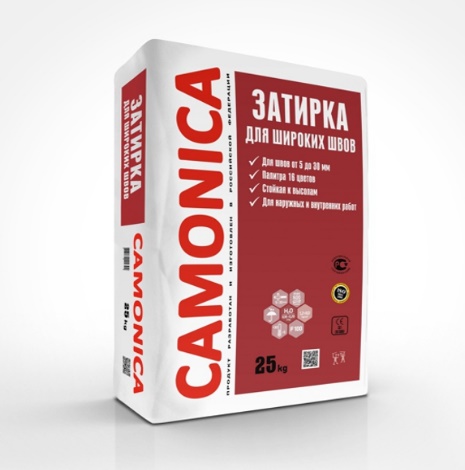 Технические данные Технические данные Класс по ГОСТ Р 58271-2018CG2 WAEСостав :Портландцемент, минеральные заполнители, модифицирующие добавки, пигменты.Внешний вид сухой смесиСыпучая однородная смесь заданного цветаВлажность сухой смеси,  % масс.Не более 0,5Наибольшая крупность зёрен заполнителя, мм0,63Расход воды на 1 кг сухой смеси 0,18-0,20 лРасход воды на 25 кг сухой смеси 4,5-5,0 лТемпература применения ,°Сот +5 до +30Ширина швов ,мм5-30 ммРасход на 1 м², кг1,5-8ПодвижностьПК 2Жизнеспособность, мин.120Водоудерживающая способность, не менее 98%Время конца схватывания, мин Не более 720Предел прочности на растяжение при изгибе, МПаНе менее 2,5Предел прочности при сжатии, МПаНе менее 15Предел прочности на растяжение при изгибе после 25 циклов замораживания и оттаивания, МПаНе менее 2,5Предел прочности при сжатии после 25 циклов замораживания и оттаивания, МПаНе менее 15Деформация усадки, мм/мНе более 3Истираемость, мм³Не более 1000Капиллярное водопоглощение через 30 мин, гНе более 2Капиллярное водопоглощение через 240 мин, гНе более 5Вес упаковки 25 кгСрок годности 12 месяцев 